Zadání územní studie veřejných prostranství Územní studie veřejného prostranství památkové zóny a prostoru sídliště města Benešov nad Ploučnicí (dle metodického pokynu Ministerstva pro místní rozvoj ČR, Ústav územního rozvoje, říjen 2015)pořizovatel: ORP Město Benešov nad Ploučnicístarosta Filip Ušáknáměstí Míru 1 407 22 Benešov nad Ploučnicíúnor 2017Obsah:A.	Textová část1.   Cíle a účel pořízení územní studie 2.   Rozsah řešeného území 3.   Požadavky na obsah a řešení územní studie 4.   Požadavky na formu obsahu, uspořádání textové, grafické části B.	Grafická částSchematický zákres řešeného území do ortofotomapy Výřez z územního plánuA.	Textová část1)     Cíle a účel pořízení územní studieÚzemní studie bude sloužit jako podklad pro rozhodování v území a bude řešit vybrané problémy v území: doprava a doprava v klidu, zeleň (rozsah zeleně, volba druhů) nesprávné definování povahy a vzájemného propojení veřejného prostranství, nesourodost a nečitelnost prostranství. US bude dále zaměřena na technickou infrastrukturu, dopravní infrastrukturu v kontextu ORP Děčín a to i ve vazbě na na zelenou infrastrukturu v kontextu ORP.Cílem práce bude najít rovnováhu mezi zájmy veřejnosti a potřeby a plány vlastníků pozemků a investory tak, aby došlo ke vzájemné dohodě, která povede ke kvalitnímu veřejnému prostranství v území s dostatečným napojením na okolí, které budou ctít principy fungování území a jeho dlouhodobou udržitelnost. V rámci návrhu pak budou navrhnuta místa pro budovy veřejného vybavení a bude brán ohled na plánované veřejné i soukromé investice nejen v řešeném území.Dále je cílem řešení vyřešit dopravní problémy v lokalitě, zvýšit atraktivitu území pro obyvatele i turisty, definování účelu části prostranství a navrhnout adekvátní řešení bariér s přihlédnutím na vazby na okolí, prostupnost území a komfort užívání pro obyvatele města. Dále je cílem návrh řešení a umístění veřejného mobiliáře a řešení propojení památkové zóny města a prostoru sídliště. Účelem územní studie bude koncepční řešení obou veřejných prostor, které zejména přispěje k jejich zhodnocení a zkvalitnění. Územní studie bude po schválení možnosti jejího využití pořizovatelem a vložení do evidence územně plánovací činnosti sloužit jako neopominutelný podklad pro rozhodování v daném území. 2)     Rozsah řešeného územíRozsah řešeného území kopíruje hranici městské památkové zóny a pokračuje hlavní silnicí na západ, kde je hranicí zástavba s náležejícím veřejným prostranstvím sídliště. Rozloha řešeného území je přibližně 16 hektarů.3)     Požadavky na obsah řešení územní studiePrůzkumy a rozbory doplní údaje obsažené v územně analytických podkladech v rozsahu potřebném pro zpracování návrhu územní studie, na jejich základě projektant aktualizuje problémový výkres a to v rozsahu řešeného území a upřesní problémy k řešení.Územní studie stanoví prostorové uspořádání a funkční využití veřejného prostranství včetně doporučení hlavních zásad utváření pro jeho bezprostřední okolí. Z hlediska míry zpracovaného detailu bude územní studie řešit uspořádání ploch (včetně materiálu povrchů), koncepci zeleně, rozmístění mobiliáře, případně prvků drobné architektury a potřebného technického vybavení. Územní studie bude obsahovat návrh dopravní a případně i technické infrastruktury. Požadavky na základní koncepci území: Územní studie bude řešit území obou lokalit komplexně, zohledněny budou funkční a prostorové vazby na sídlo. Studie bude obsahovat koncepci prostorového, funkčního a provozního uspořádání jednotlivých ploch veřejného prostranství. Budou stanoveny podmínky pro plochy a případné stavby v řešeném území. Územní studie se zejména zaměří na řešení následujících problémů: Náměstí Míru v kontextu okolí bude řešen jako shromažďovací veřejné prostranství reprezentativního charakteruZámecký komplex vč. zámeckého parku bude řešen jako klidová zóna veřejného prostranství, bude brán zřetel na propojení těchto prostor s Náměstím míru i blízkým okolím centraNa okolí kostela Narození Panny Marie bude brán zvláštní zřetelZatraktivnění vodních toků pro centrum městaŘešení parkovacích stání v centru města v ohledu na běžný provoz městaUlice Děčínská jako propojení historického jádra a sídlištěOkolí ulice Sídliště, prostranství mezi bytovými domy - hledání nových impulzů a zkvalitnění životního prostředí v lokalitěSoučástí řešení územní studie bude jednoduchý participativní proces s veřejností formou anketního průzkumu a osobních rozhovorů. Územní studie bude průběžně konzultována s vedením městaZákladní kostra silnic, místních i účelových komunikací bude respektována. Důležitou součástí bude práce na hlubokém poznání území, jeho historických i funkčních souvislostí pomocí studia podkladů, analýzy území a rozhovorů s obyvateli města. Tyto informace pak budou reflektovány a syntetizovány do nezaujatého pohledu na místo, který bude dále prohlubován a upravován na základě připomínkování ze strany vedení města, komisí města i obyvatel a investorů v území. Je nutné respektovat nemovité kulturní památky, které se nachází v řešeném území nebo ho ovlivňují. V rámci práce budou zohledněny studie a další dokumentace již zpracované obcí, se kterými se počítá s realizací nebo které si město nechala zpracovat a je třeba vyhodnotit možnost jejich realizace. Jejich dokumentace bude poskytnuta v digitální formě.Územní studie bude řešena v jedné variantně, další varianty se nepřipouští.Požadavky vyplývající z územního plánu, dle využití ploch v řešeném území jsou dostupné na:http://www.benesovnpl.cz/mestsky-urad/dokumenty/vyhlasky/139-1-2006-o-zavaznych-castech-uzemniho-planu/file4)     Požadavky na formu obsahu a uspořádání textové a grafické části územní studieTextová zpráva bude obsahovat popis stávajícího stavu území, analýzu a koncepci návrhu. Dále bude doplňovat grafickou část odevzdání hlavně formou popisu a odůvodněním zvoleného řešení. Závěrem  textové  části budou zásady  pro další  rozhodování a doporučení k dalšímu rozvoji území. Textová část bude obsahovat zejména: 1. Vymezení řešeného území 2. Koncepci uspořádání veřejného prostranství 2.1 Analytická část (včetně vyhodnocení podkladů, doplňujících průzkumů a rozborů, současného stavu, majetkoprávních vztahů ) 2.2 Širší vztahy (kompoziční vztahy, zelená infrastruktura v sídle, vazby na systém veřejných prostranství, průhledy, pohledy apod.) 2.3 Architektonicko-urbanistické řešení – koncepce řešení (popis návrhu včetně řešení zeleně, bezbariérové řešení apod.) 3. Architektonicko-stavební řešení veřejného prostranství 3.1 Architektonicko-stavební řešení parteru (zejména materiálové řešení) 3.2 Vybavení veřejného prostranství, drobná architektura, mobiliářGrafická část bude zpracována nad podkladem katastrální mapy, doplněným existujícím zaměřením a technickou mapou. Měřítko a rozsah výkresu budou definovány dle zvoleného řešení, předpokládá se celková situace (půdorys) území, ve větším měřítku budou provedeny detaily území. Součástí budou hmotové vizualizace navrhovaného řešení. Analytická část, průzkumy a rozbory budou odevzdány v digitální formě a to ve formě PDF a formou publikování na webových stránkách zřízených k projektu. Finální návrh bude vytištěn v počtu 1 ks paré a dále odevzdán ve formě PDF a formou publikování na webových stránkách projektu. Grafická část bude obsahovat zejména: 1. Širší vztahy 2. Stávající stav území 3. Výkres architektonicko-urbanistického řešení (včetně řešení zeleně, architektonicko-stavebního řešení, regulace objektů, řešení dopravní a technické infrastruktury); jednotlivá témata lze z důvodů přehlednosti zpracovat v samostatných výkresech 4. Koordinační výkres Vybrané detaily navrženého řešení lze řešit formou architektonického detailu. Grafická část může být doplněna schématy. Struktura, obsah a měřítka jednotlivých výkresů budou přesně stanoveny v průběhu zpracování. Územní studie bude odevzdána ve třech vyhotoveních v autorizovaných výtiscích a v jednom vyhotovení v digitální podobě ve formátu *.dgn (nebo *.dwg, nebo *.shp) a *.pdf a textová částí ve formátu *.docx. Přílohou digitálního zpracování bude datový soubor formátu shapefile (.shp), ve kterém bude ve formě polygonu vymezeno řešené území studie a z tohoto souboru bude možné v prostředí Textová část a výkresy územní studie budou označeny logem MMR a IROP. 	Součástí přípravy Soustavy ÚSVP budou k tomuto účelu zřízené webové stránky, na kterých budou dostupné informace o zpracování ÚSVP, průběh prací a průběžné výsledky, anketa a kontakt na zpracovatele. Po dokončení práce zde bude veřejně přístupný čistopis ÚSVP.B. Grafická část1. Schematický zákres řešeného území do ortofotomapy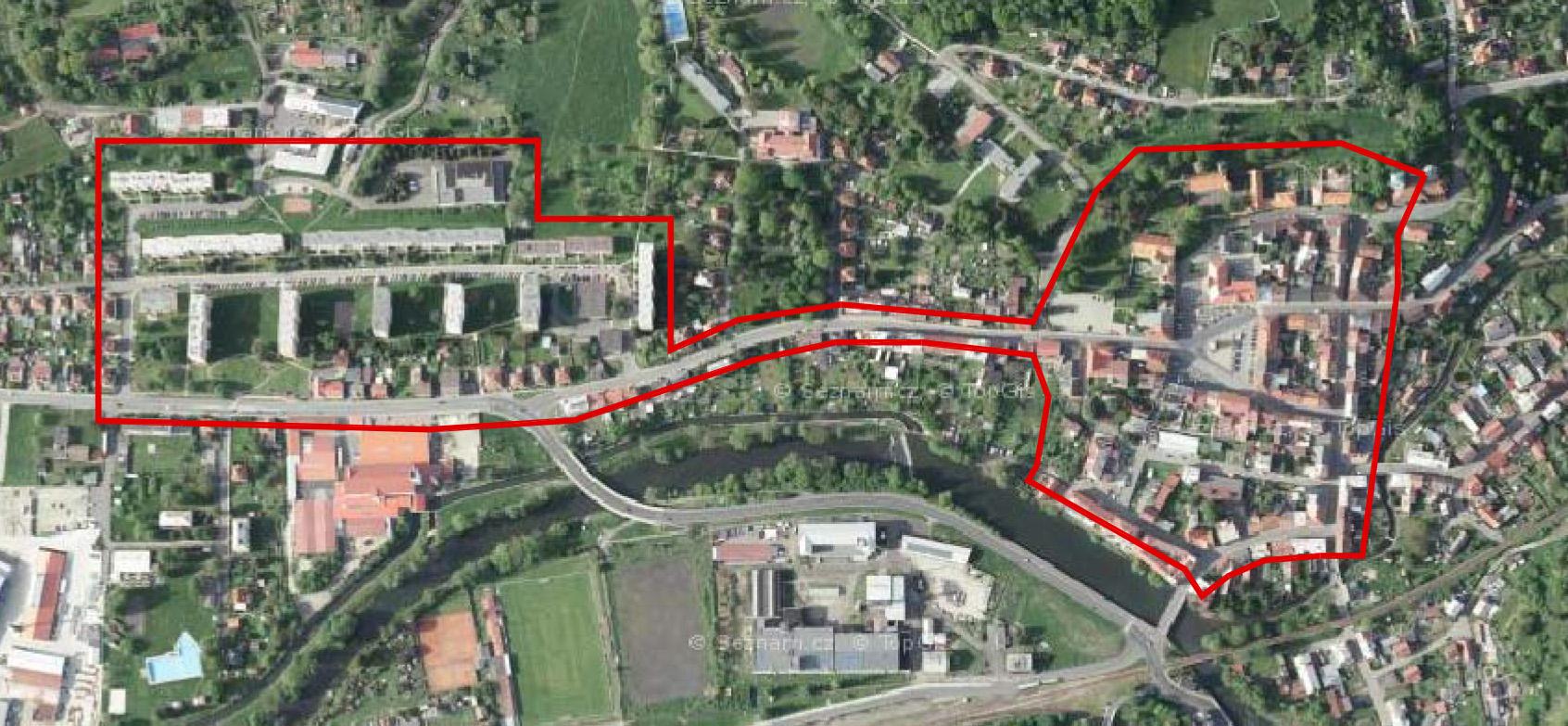 2. Výřez ÚP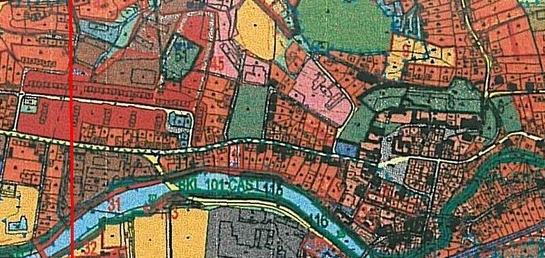 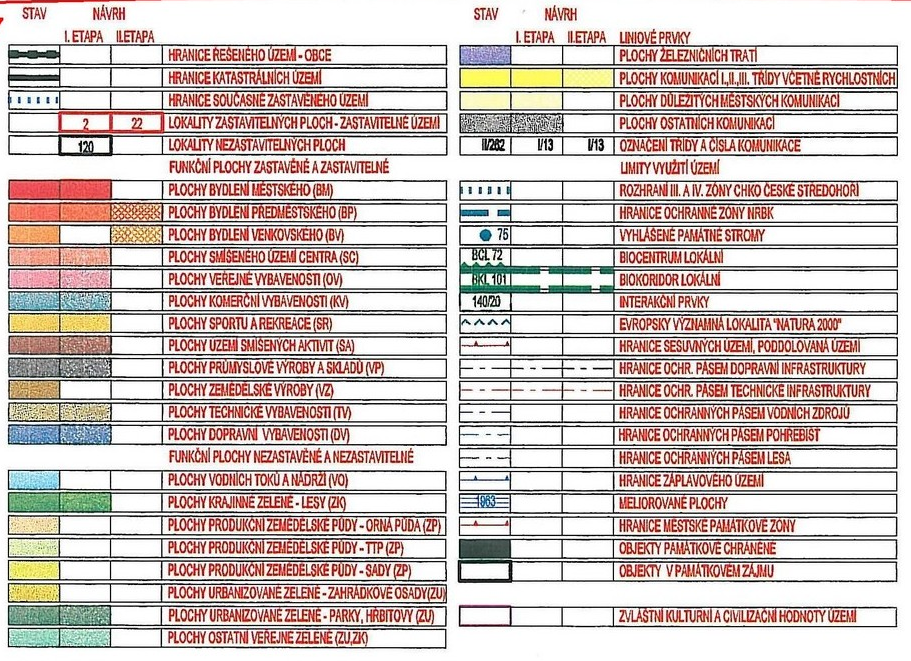 Zadání vyhotovil:	Jméno a příjmení:	Ing. Karel ŠohajFunkce: 		vedoucí odboru výstavby a životního prostředí MÚ Benešov nad Ploučnicí	